Herbert Hoover Middle School After-School Activity Programs will conclude 30 May 2019. See attached schedules and website for specific dates of activities. New clubs may be added so check back from time to time.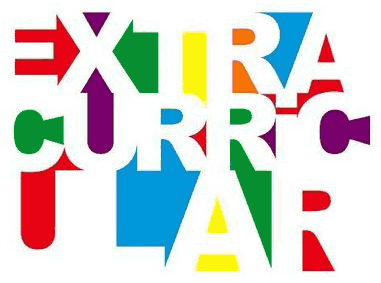 Signing the Permission Form acknowledges that you are agreeing to the terms and conditions set by the Montgomery County Public Schools and Herbert Hoover Middle School regarding every student’s rights and responsibilities to participate in activities after school hours. Signing the Permission Form also acknowledges that you are permitting your student to attend an activity or activities sponsored by Herbert Hoover Middle School, Montgomery County Public Schools and their staff members. All students that participate in activities at Hoover Middle School must abide by all set rules and regulations in the handbook they received at the beginning of the school year. Students must remain in only one activity each day for the duration of the after school program. Students MAY NOT roam the halls or switch activities during the after school time period. Any student found in the halls without permission will be asked to sit in the office or be asked to leave (with parent permission) for the remainder of the afternoon. All students must be in their sponsored activity by 3:10 pm and may not leave without permission before 4:10 pm. All students must meet the Academic Eligibility requirements. Please read, MCPS Regulation IQD-RD, Academic Eligibility for Middle School Students who Participate in Extracurricular Activities establishing eligibility standards for participation in extracurricular activities. In summary, it reads: The regulation will not apply to first quarter for grade six students or any student entering MCPS schools for the first time. It also does not apply to students engaged in activities which are extensions of a graded course. Students in grades 6-12 must maintain a 2.0 grade point average with no more than one “E” in the previous marking period to be eligible to participate in the listed activities. A student’s report card will state whether they are eligible for extracurricular activities. Students will no longer be required to pay the Extracurricular Activity Fee to participate in sports or after school activitiesBelow is a chart that indicates when the After-School bus will run. For detailed information on a particular club/activity, please see the table on pages 3 and 4 as well as the link available on the Hoover Homepage. Please note that after school activities are not held on scheduled half days, the day before a holiday, and when schools are closed early due to inclement weather.ACTIVITY BUSESActivity bus schedules are below and more detailed information is on the Hoover website under the activities link.  Students must know their address and cross street.Hoover Middle School will have two bus routes from October 2 through May 30.Starting October 2, the bus routes are as depicted in the following chart. Club Schedule: Specific schedule located on the Hoover Homepage Activities link. Sponsors’ names are hyper-linked to their e-mail.   *Players will receive a schedule from coaches identifying practice dates.http://www.montgomeryschoolsmd.org/departments/athletics/events/ms-schedules.aspxStudent Participation Permission SlipDirections: Return this page to the activity sponsor on the third date of the activity.Part A:____________________________________________				____________Please print child’s name clearly, first and last name				GradePart B:I have read and reviewed the rules and regulations for participation in the after school activities program at Herbert Hoover Middle School and allow my son/daughter to participate in the activities they have signed up for.  Part C: Please place a check next to the following option that applies:My child will ride Activity Bus # _______ (See page 2 for bus stops for Buses 1, 2, and 3)My child will be picked up by a guardian/parent.My child is a walker.Part C: Please list the activity or activities for which your child would like to participate:______________________________________________________________________________________________________________________________Part D: In case of emergency, I can be reached at: 	_________________________________						Parent/Guardian telephone #Or contact the following person:		_________________________________						Print name clearly__________________________		__________________________________Emergency contact telephone #		Parent SignatureMONTHTUESDAY DATESWEDNESDAY DATESTHURSDAY DATESOctober 2, 9, 16, 23, 303, 10, 17, 24, 314, 11, 18, 25November 6, 13, 20, 277, 14, 21, 281, 8, 15, 29December 4, 11, 185, 12, 196, 13, 20January 8, 15, 22, 292, 9, 16, 23, 303, 10, 17, 24, 31February 5, 12, 19, 266, 13, 20, 277, 14, 21, 28March 5, 12, 19, 266, 13, 20, 277, 14, 21, 28April 2, 9, 16, 23, 303, 10, 244, 11, 25May 7, 14, 21, 281, 8, 15, 22, 292, 9, 16, 23, 30Bus #1 Route 1204 Departs at 4:25Some stops listed –make others as requiredBus #2 ROUTE 1221 Departs at 4:25Some stops listed –make others as requiredHEATHERTON LANE AND CODDLE HARBOR LANE11815 SEVEN LOCKS ROAD (ST. JAMES CHURCH)11915 SEVEN LOCKS ROADGOYA DRIVE AND GREEN LEAF AVENUEELDWICK WAY AND BROAD GREEN DRIVEWOODINGTON DRIVE AND WOODINGTON TERRACEDEMOCRACY BLVD AND SORREL AVENUEIRON GATE ROAD AND BENTCROSS DRIVESORRELL AVENUE AND HALL ROADWOODFORD ROAD AND COUNSELMAN ROADFALLS ROAD @ POTOMAC LIBRARYFALLS ROAD AND BURBANK ROADBELMART DRIVE AND ALLOWAY DRIVEBRICKYARD ROAD FROM BRENT ROAD TO HORSESHOE LANEMACARTHUR BLVD AND PICASSO LANEFALLS ROAD AND CHANDLER ROADFALLS ROAD AND ALLOWAY DRIVE (RSO)OAKLYN DRIVE FROM FALLS ROAD TO POTOMAC STATION LANEPERSIMMON TREE ROAD FROM CLOVER LANE TO RIVER ROADFALLS CHAPEL WAY & GATEWATER TERRBENTRIDGE AVE & TRAILRIDGE DRTRAILRIDGE DR & REACH RDTRAILRIDGE DR & WINTERSET TERRGLEN RD & BROAD GREEN DRIVEGLEN RD & CLAGETT FARM DRGLEN RD & BEDFORDSHIRE AVE GLEN RD & TWINING LANEGLEN RD & BEEKMAN PLACE TO THE BRIDGE 11511 SOUTH GLEN RDSOUTH GLEN RD & DEEP GLEN AMBLESIDE DR & ST JAMES RDLLOYD RD11821 GLEN MILL RD (MAILBOXES)GLEN MILL RD & GREY FOX RDGLEN MILL RD & SANDRINMAPLECREST DR & CLOVERBROOK DRMORNING FIELD DR & DEERBROOK DRDEERBROOKE DR & BROADFIELD DR (AT TENNIS COURTS)THE PRESERVE- PINEY MEETINGHOUSE RDPINEY MEETINGHOUSE RD & PALATINE DRPINEY MEETINGHOUSE RD & GREENBRIAR 12007 PINEY MEETINGHOUSE RDGREENBRIER RD & PALATINE DRGREENBRIER RD & CENTURIAN WAYLAKE POTOMAC WAYGLEN RD & THREE SISTERS RDGLEN RD & BRIDGETON DR12915 TRAVILAH RDSTONEY CREEK ROAD & SYCAMORE VIEW DRTRAVILAH RD & BACALL LNTRAVILAH RD & BISSEL LN12515 TRAVILAH RD12501 TRAVILAH RDRIVER RD & DREWS LNRIVER RD & LUVIE LNRIVER RD & SWAINS LOCK RDRIVER RD & MARWOOD HILL RDRIVER RD & RIVERWOOD DRRIVER RD & SANDY LANDING RDACTIVITYSPONSORROOM #DAYTIMEDATESArt Club:Students will have the opportunity to explore and create using a variety of mediums.  The Art Club students will be able to help plan and develop some projects & enjoy some seasonal projects along the way.  Students will also be able to help with the Drama production and earn SSL hours.  Donations of newspaper & any craft supplies are always welcome.  If you love Art this is a club for YOU!DeBoy1892nd & 4th Thursdays3:10 -4:10 PMNov. 8 Board Game Club:Students will be able to play a variety of new and classic board games with their friendsMckain, Clifford170Wednesdays3:10-4:10 PMOct. 3Book Wars!:Book Wars is in its 5th year in MCPS middle schools, and this is Hoover’s 3rd year participating.  In Book Wars club, students read selected books, discuss them and answer questions about the books to prepare for the Book Wars competition in April against four other middle schools.  Basically, it is an interscholastic trivia competition about a selection of books.  Hoover has had two winning teams:  the 6th grade team in 2016-17 and in 2017-18, our 7th grade team won our Division! The Book Wars competition will be an all-day event at another MCPS middle school on Friday, April 5.CrossleyMedia CenterWednesdays-on these dates: :  10/10, 10/24, 11/14 11/28, 12/12, 1/ 9, 1/23, 2/ 6, 2/20, 3/6, 3/20, 3/27, 4/3-lunch, 4/5 competition 3:10-4:10 Oct. 10Creative Writing Club:Students write in different genres, including, but limited to, fiction, poetry, free verse, comics, fantasy, personal narratives, and more.  This is an excellent opportunity for students to flex their writing muscles and write for fun.Husain, Perucci018Thursdays3:10 – 4:10 PMOct. 11Girls on the Run:Girls on the Run encourages running and reflection through biweekly practices that include exercising, mainly running, and journaling.  All participants are registered and will participate in a Montgomery County 5k race at the end of the season. For information: Email:hoovergotr@gmail.comGatti, Gumlia, Weiner,  BeattyAuxiliary Gym/School GroundsTuesdays and Thursdays3:10 – 4:10 PMSept. 18-Nov. 20Spring dates TBDJazz Band:Jazz band is open to 7th and 8th grade students enrolled in a band ensemble. Students in jazz band will learn the fundamentals of jazz and explore the different styles and techniques jazz has to offer, including improvisation, swing, Latin, funk, and rock. Performances include the Winter and Spring Concerts and the MCPS Jazz Festival. Cameron195 Wednesdays6:45-7:55 AMSept. 26Math Team:Hoover Math Team is a place for students interested in learning about and/or competing in mathematics competitions.   We do fun puzzles and work on math topics that include math proofs that will blow your parents' minds!  Come on down to Mrs. Sachs’s Math Club if you want to have some Pi!Ridge030     Wednesdays3:10-4:10 PMOct. 3Morning Announcements:Utilizing the whole-school PA system, students rotate every 2 weeks to collaboratively announce important school announcements for each day of the week in 2 week intervals.  This is a fantastic opportunity for students to gain confidence in public speaking and teamwork. Shenk29Monday-Friday8:00AM8:20AMSept. 13Science Bowl:Science Bowl club is for students in all grades who enjoy answering science questions in a friendly, competitive environment.   Eventually we choose a team that competes in the state tournament. Halperin153Tuesdays3:10-4:10 PM Oct. 9Science Olympiad:Science Olympiad is a national organization that focuses on STEM related content.  Students prepare for various events by researching, building products, practicing lab skills and preparing impromptu activities, to compete against other students from all over Maryland. There will be 2 teams this year. All interested students must attend first meeting. This is a school year long commitment.  www.scioly.comMarsteller149Thursdays3:10-4:10 PMOct. 4SGA Club:Elected students discuss and act on issues, problems, and concerns in the schools, as well as engaging in countywide activities.DeBoy, Shiffman207See Schedule on Website for Election Info3:10-4:10 PMNov. 8Yearbook Staff:Photography class prerequisite. Students will create and design the yearbook for this school year.Baker183Tuesdays3:10-4:10 PMOct. 9Drama Club & Productions:The HHMS Drama Club seeks to provide students with opportunities to pair creative thinking with critical thinking- as they collaborate to put on a spectacular show! This after-school program begins in December and requires participants to attend weekly rehearsals leading up to a scripted performance in March. If you are a talented actor, singer, or dancer - or if you prefer to be involved behind the scenes, join our Google Classroom for more information (Code  8w73v6r )JeffreyCafeteriaTBD-Parent info meeting Oct. 18, 3:00-9:00 p.m.3:10 – 4:10 PMSee Google Calendar on Hoover website for important datesHeritage Club:Heritage Club is a place for students of diverse backgrounds to carefully consider how to make Hoover more inclusive for all.  Over the course of the year, we will learn about world cultures from guest speakers, have conscious conversations about diversity, share our own traditions and celebrations with one another, and will find positive and constructive ways to share all we learn with the rest of Hoover Middle School.CliffordAbbas163Tuesdays3:10-4:10 PMOct. 2ActivitySponsorRoomDay*TimeStartCross Country  TeamRidgeTrackTry-outs Sept. 133:20 PMSept. 13Softball TeamBoys: GemmillGirls: HamiltonFieldsTry-outs Sept. 133:20 PMSept. 13 Basketball TeamBoys: RomanGirls: GemmillGymTry-outs Nov. 273:20 PMNov. 27Soccer TeamBoys: BalsamoGirls: AdamouFieldsTry-outs March 53:20 PMMarch 5ACTIVITYCOACHLOCATIONMEETING DAYSTART DAYTIMEBasketballGemmillBlacktop9/14/187:50 AMGym9/24/187:50-8:05TennisHamiltonTennis Courts9/26/188:00 AMGym10/03/187:50-8:10FlagFootballGemmillFields/GymTBDTBD3:15-4:15SoccerBowen/GemmillGymTBDTBD7:40-8:05GagaGemmillAux GymTBDTBD3:15-4:15FitnessTBDWeight RoomTBDTBD7:40-8:05UltimateFrisbeeGemmillFields/GYMTBDTBD7:40-8:05VolleyballTBDGYMTBDTBD3:15-4:15